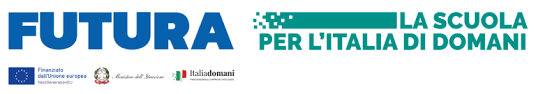 Allegato 10 - Dichiarazione CAM Piano nazionale di ripresa e resilienza – progetti in essere. Missione 4 – Istruzione e Ricerca – Componente 1 – Potenziamento dell’offerta dei servizi di istruzione: dagli asili nido alle Università – Investimento 3.2 “Scuola 4.0: scuole innovative, cablaggio, nuovi ambienti di apprendimento e laboratori” del Piano nazionale di ripresa e resilienza, finanziato dall’Unione europea – Next Generation EU– Azione 1 – Next Generation class – Ambienti di apprendimento innovativi. Linea di investimento M4C1I3.2 - Scuole 4.0: scuole innovative e laboratori. Codice Avviso M4C1I3.2-2022-961. Decreti del direttore della Direzione Generale per i fondi strutturali per l’istruzione, l’edilizia scolastica e la scuola digitale 20 luglio 2021, n. 201 e 18 febbraio 2022, n. 42.Titolo del Progetto “Spazi vitali” M4C1I3.2-2022-961-13283CUP: F94D22003030006CIG: A00E491F43CRITERI DI SOSTENIBILITÀ ENERGETICA E AMBIENTALE (CAM)Il sottoscritto………...………………………………………………….………....    nato a ……………..…………………..il   ……..…................… C.F. ……………………………………… residente a………………..………. Prov. .................Via  ..………………………….............................................................. n. ................... CAP…………………………nella sua qualità di ………………………………………………………..…….…………………………………………………………..dell’impresa……………………………………………………………………………………………………….……..........................Cod. Fiscale Impresa ……………………………………………………………………………….……………………………………...P. IVA (se diversa dal cod. fiscale) ………………………………………………………………………………………..………….tel. ...…………………………….........................……….…... Fax .....……………………………………………………………….e-mail…………………………………………......... PEC…………………………………………………………………………………….DICHIARA AI SENSI DEGLI ART. 46 E 47 DEL DPR 28.12.2000 N. 445,CONSAPEVOLE DELLA RESPONSABILITA' PENALE CUI PUO’ ANDARE INCONTRO IN CASO DI AFFERMAZIONI MENDACI AI SENSI DELL'ART. 76 DEL MEDESIMO DPR 445/2000:CHE I PRODOTTI FORNITI, RIENTRANTI NELL’ELENCO DELLE CATEGORIE SOGGETTE ALLA RISPONDENZA E VERIFICA DEI CRITERI CAM ATTUALMENTE IN VIGORE, SONO RISPONDENTI AI REQUISITI DEI CRITERI AMBIENTALI MINIMI RICHIESTIData____________						Timbro e Firma                                                                   _______________________N.B.: Ai fini della validità della presente dichiarazione deve essere allegata la fotocopia non autenticata di un documento di identità del sottoscrittore.